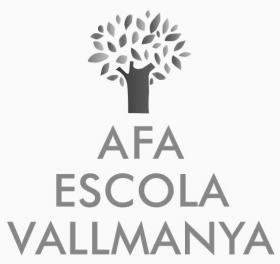 SOL·LICITUD D'ALTA AL “BON DIA"El "BON DIA" és una activitat extraescolar per a les famílies associades a l'AFA, que es realitza de les 7:30h.a 9h. del matí des del primer dia d'escola. Durant aquesta estona, els i les alumnes són acollits per un monitor o monitora i poden esmorzar, jugar, mirar contes, etc. A l'hora de l'inici de les classes, se'ls acompanya a les seves respectives aules. Els nens de cicle inicial i d’educació infantil es recomana que no estiguin més de nou hores seguides en activitats o serveis organitzats a l’escola, d’acord amb l’indicat pel Consell Escolar de l’Escola Vallmanya.Alumne/a: 	Curs: 	Es quedarà a partir del dia ........... d................................. de 20.....Hi ha dues modalitats: De les 7:30h. a les 9h.De les 8h. a les 9h.Us informem que enguany les famílies haureu d’abonar un import únic de 4,07€, en concepte d’assegurança, que serà vàlid per a tot l’any i per a totes les activitats a les quals us inscriviu.Domiciliació bancària:Si les dades són les mateixes que el curs anterior, marqueu només aquesta casella  Sinó, ompliu les següents dades:Titular del compte: Banc o Caixa:Autorització:Nom i cognoms de la persona que l’autoritza:...............................................................Telèfons de contacte: ................................................................SignaturaTrieu l'opció (marqueu amb una creu)Trieu l'opció (marqueu amb una creu)Especifiqueu quins  diesPreu5 dies/setmanaDI-dm-dc-dj-dv35€4 dies/setmana29€3 dies/setmana23€2 dies/setmana17€1 dia/setmana11€Dies esporàdics6€Trieu l'opció (marqueu amb una creu)Trieu l'opció (marqueu amb una creu)Especifiqueu quins  diesPreu5 dies/setmanaDI-dm-dc-dj-dv23€4 dies/setmana19€3 dies/setmana15€2 dies/setmana11€1 dia/setmana7€Dies esporàdics4€IbanEntitatOficinaControlNúm. de compte